Σύντομη περιγραφή του Προγράμματος Καλλιέργειας Δεξιοτήτων (έως 200 λέξεις)Δομή Προγράμματος Καλλιέργειας ΔεξιοτήτωνΠεριγραφή βασικού θεωρητικού πλαισίου υποστήριξης του προγράμματος ( Εώς 300 λέξεις)Το μεθάνιο είναι ο δεύτερος μεγαλύτερος παράγοντας κλιματικής αλλαγής μετά το διοξείδιο του άνθρακα (CO2)· αντιπροσωπεύει το 10 % των συνολικών εκπομπών αερίων του θερμοκηπίου στην Ευρώπη. Το μεθάνιο είναι ισχυρότερο από το διοξείδιο του άνθρακα και συμβάλλει στον σχηματισμό όζοντος, ενός ισχυρού τοπικού ατμοσφαιρικού ρύπου που προκαλεί σοβαρά προβλήματα υγείας, στα χαμηλά στρώματα της ατμόσφαιρας. Επομένως, η μείωση των εκπομπών μεθανίου συμβάλλει τόσο στην επιβράδυνση της κλιματικής αλλαγής όσο και στη βελτίωση της ποιότητας του αέρα.Είναι δυνατή η δέσμευση των εκπομπών μεθανίου από γεωργικά απόβλητα με σκοπό την παραγωγή βιοαερίου, που αποτελεί μορφή ανανεώσιμης πηγής ενέργειας, ώστε η αποτελεσματική διαχείριση των εκπομπών μεθανίου να αποφέρει έσοδα και επενδύσεις στις αγροτικές περιοχές.Η ΕΕ έχει ήδη θέσει στόχους μείωσης των εκπομπών όλων των αερίων του θερμοκηπίου για το 2030, ενώ οι ανθρωπογενείς εκπομπές μεθανίου καλύπτονται από εθνικούς δεσμευτικούς στόχους μείωσης των εκπομπών στο πλαίσιο του κανονισμού επιμερισμού των προσπαθειών. Έως τον Ιούνιο του 2021, ο κανονισμός αυτός θα επανεξεταστεί στο πλαίσιο της υλοποίησης του στόχου για μεγαλύτερη μείωση εκπομπών μέχρι το 2030. Σύμφωνα με τη φιλοδοξία αυτή, η στρατηγική για το μεθάνιο προσδιορίζει δράσεις με στόχο την ταχύτερη μείωση των εκπομπών μεθανίου.Η στρατηγική αυτή εστιάζει στην αντιμετώπιση των ανθρωπογενών εκπομπών μεθανίου, δηλαδή των εκπομπών που συνδέονται με την ανθρώπινη δραστηριότητα. Οι εκπομπές αυτού του τύπου αντιπροσωπεύουν περίπου το 59 % του συνολικού μεθανίου που απαντά στην ατμόσφαιρα, ενώ οι υπόλοιπες εκπομπές είναι αποτέλεσμα διεργασιών που πραγματοποιούνται στη φύση (βιογενείς εκπομπές).Ορισμένες από τις κύριες δράσεις της στρατηγικής αυτής είναι οι ακόλουθες:Στον τομέα της ενέργειαςΣτον τομέα της γεωργίαςΣτον τομέα των αποβλήτωνΣτην εκπαίδευσηΠηγή: https://ec.europa.eu/commission/presscorner/detail/el/qanda_20_1834Η κ. Μαρία Σπυράκη ασχολήθηκε τα τελευταία χρόνια εντατικά με το θέμα του μεθανίου στο πλαίσιο των αρμοδιοτήτων της στο Ευρωπαϊκό Κοινοβούλιο. Η ευρωβουλευτής της ΝΔ- ΕΛΚ εισηγήθηκε την Έκθεση του Ευρωπαϊκού Κοινοβουλίου για τη Στρατηγική της ΕΕ για τη μείωση των ρύπων το μεθανίου, η οποία είχε ευρύτατη αποδοχή από όλες τις πτέρυγες του Ευρωκοινοβουλίου. Με αυτή την ιδιότητα συμμετείχε στην COP26 στη Γλασκώβη, ως προσκεκλημένη της Ευρωπαϊκής Επιτροπής στην ειδική συζήτηση στο πλαίσιο του Energy Day. Στη Γλασκώβη, η ΕΕ, οι ΗΠΑ και άλλες 100 χώρες συνυπέγραψαν την παγκόσμια δέσμευση για το μεθάνιο.Προσβασιμότητα Οι προτεινόμενες δραστηριότητες δεν παρουσιάζουν δυσκολία για παιδιά με κινητικά ή νοητικά προβλήματαΔυνατότητα επέκτασηςΠροτείνεται στο τέλος του εκπαιδευτικού αυτού προγράμματος να διοργανωθεί μια δίωρη εκδήλωση παρουσίασης της κατακτημένης πλέον γνώσης και στα υπόλοιπα παιδιά του σχολείου.ΑξιολόγησηΟ αναστοχασμός των επτά εργαστηρίων προτείνεται να γίνει με ερωτήσεις του εκπαιδευτικού στους μαθητές/τριες σε συζήτηση ή σε φύλλα εργασίας (παιδική κλίμακα likert και κλείδα παρατήρησης, τα οποία επισυνάπτονται στο παράρτημα)ΠΑΡΑΡΤΗΜΑΔραστηριότητα αυτοαξιολόγησης: Τσεκάρω τι έμαθαΚλείδα παρατήρησης συνεργασίας μαθητώνΤΑΥΤΟΤΗΤΑ ΠΡΟΓΡΑΜΜΑΤΟΣ ΚΑΛΛΙΕΡΓΕΙΑΣ ΔΕΞΙΟΤΗΤΩΝΤΑΥΤΟΤΗΤΑ ΠΡΟΓΡΑΜΜΑΤΟΣ ΚΑΛΛΙΕΡΓΕΙΑΣ ΔΕΞΙΟΤΗΤΩΝΤΑΥΤΟΤΗΤΑ ΠΡΟΓΡΑΜΜΑΤΟΣ ΚΑΛΛΙΕΡΓΕΙΑΣ ΔΕΞΙΟΤΗΤΩΝΤΑΥΤΟΤΗΤΑ ΠΡΟΓΡΑΜΜΑΤΟΣ ΚΑΛΛΙΕΡΓΕΙΑΣ ΔΕΞΙΟΤΗΤΩΝΤΑΥΤΟΤΗΤΑ ΠΡΟΓΡΑΜΜΑΤΟΣ ΚΑΛΛΙΕΡΓΕΙΑΣ ΔΕΞΙΟΤΗΤΩΝΤΑΥΤΟΤΗΤΑ ΠΡΟΓΡΑΜΜΑΤΟΣ ΚΑΛΛΙΕΡΓΕΙΑΣ ΔΕΞΙΟΤΗΤΩΝΤίτλοςΠΟΥΦ!!! ΜΕΘΑΝΙΟΠΟΥΦ!!! ΜΕΘΑΝΙΟΠΟΥΦ!!! ΜΕΘΑΝΙΟΠΟΥΦ!!! ΜΕΘΑΝΙΟΦορέαςΕ.Κ. - Μαρία Σπυράκη – Ευρωβουλευτής Ε.Κ. - Μαρία Σπυράκη – Ευρωβουλευτής Ε.Κ. - Μαρία Σπυράκη – Ευρωβουλευτής Ε.Κ. - Μαρία Σπυράκη – Ευρωβουλευτής Ε.Κ. - Μαρία Σπυράκη – Ευρωβουλευτής ΘεματικήΦροντίζω το ΠεριβάλλονΦροντίζω το ΠεριβάλλονΥποθεματικήΟικολογία – Παγκόσμια και τοπική φυσικήκληρονομιάΟικολογία – Παγκόσμια και τοπική φυσικήκληρονομιάΒΑΘΜΙΔΑ/ΤΑΞΕΙΣ(που προτείνονται)ΒΑΘΜΙΔΑ/ΤΑΞΕΙΣ(που προτείνονται)Γ΄ Δ΄ Τάξη ΔημοτικούΓ΄ Δ΄ Τάξη ΔημοτικούΓ΄ Δ΄ Τάξη ΔημοτικούΓ΄ Δ΄ Τάξη ΔημοτικούΔεξιότητες στόχευσης του εργαστηρίουΔεξιότητες στόχευσης του εργαστηρίουΔεξιότητες μάθησης: Κριτική Σκέψη, Επικοινωνία, ΣυνεργασίαΔεξιότητες Ζωής: Κοινωνικές δεξιότητες, ΠολιτειότηταΔεξιότητες του Νου: Στρατηγική σκέψη, πλάγια σκέψη, Επίλυση προβλημάτων, Μελέτη ΠερίπτωσηςΔεξιότητες μάθησης: Κριτική Σκέψη, Επικοινωνία, ΣυνεργασίαΔεξιότητες Ζωής: Κοινωνικές δεξιότητες, ΠολιτειότηταΔεξιότητες του Νου: Στρατηγική σκέψη, πλάγια σκέψη, Επίλυση προβλημάτων, Μελέτη ΠερίπτωσηςΔεξιότητες μάθησης: Κριτική Σκέψη, Επικοινωνία, ΣυνεργασίαΔεξιότητες Ζωής: Κοινωνικές δεξιότητες, ΠολιτειότηταΔεξιότητες του Νου: Στρατηγική σκέψη, πλάγια σκέψη, Επίλυση προβλημάτων, Μελέτη ΠερίπτωσηςΔεξιότητες μάθησης: Κριτική Σκέψη, Επικοινωνία, ΣυνεργασίαΔεξιότητες Ζωής: Κοινωνικές δεξιότητες, ΠολιτειότηταΔεξιότητες του Νου: Στρατηγική σκέψη, πλάγια σκέψη, Επίλυση προβλημάτων, Μελέτη ΠερίπτωσηςΕργαστήριοΠεριγραφή δραστηριοτήτωνΤίτλος 1ουεργαστηρίου ΤΟ ΠΑΡΑΜΥΘΙ1 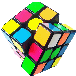 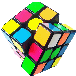 Στην 1η δραστηριότητα, ο/η εκπαιδευτικός εξηγεί σύντομα στα παιδιά τι είναι το μεθάνιο και το διοξείδιο του άνθρακα και ποιος ο ρόλος τους στην κλιματική αλλαγή και οι επιπτώσεις τους στο περιβάλλον. Στη συνέχεια τους διαβάζει το παραμύθι ΠΟΥΦ!!! ΜΕΘΑΝΙΟ και ακολουθεί συζήτηση, εκφράζονται απορίες και δίνονται απαντήσεις κατανόησης (Διάρκεια: 2 διδακτικές ώρες)Τίτλος 2ουεργαστηρίου ΖΕΣΤΗ ΚΟΥΒΕΡΤΑ2 Στη 2η δραστηριότητα οι μαθητές/τριες αντιλαμβάνονται με θεατρικό παιχνίδι την υπερθέρμανση του πλανήτη μας από την παραγωγή μεθανίου και διοξειδίου του άνθρακα. Πιο συγκεκριμένα, τα παιδιά με την καθοδήγηση του εκπαιδευτικού δραματοποιούν τη σκηνή της 2ης σελίδας του παραμυθιού, στην οποία τα δύο αδέλφια (μεθάνιο και διοξείδιο του άνθρακα) υφαίνουν μια ζεστή χνουδωτή κουβέρτα και καλύπτουν τη γη, που ασφυκτιά. Στην επόμενη διδακτική ώρα συζητούν στην ολομέλεια πώς ένιωσαν στους ρόλους τους. (Διάρκεια: 2 διδακτικές ώρες)Τίτλος 3ουεργαστηρίουΕΙΚΟΝΕΣ ΚΛΙΜΑΤΙΚΗΣ ΚΡΙΣΗΣ3 Στην 3η δραστηριότητα ο/η εκπαιδευτικός ζητά από τους μαθητές/τριες να δημιουργήσουν ομαδικά-δυαδικά εικόνες με ζωγραφική των αρνητικών αποτελεσμάτων του μεθανίου ως ρύπου στη γη: το λιώσιμο των πάγων, τις φωτιές στα δάση, τις ξηρασίες, τις καταιγίδες και τις πλημμύρες. Τις ζωγραφιές τους τις αναρτούν σε εμφανές σημείο της τάξης ή του σχολείου, το οποίο ονομάζουν γωνιά κλιματικής κρίσης και συζητούν για τον τρόπο που εργάστηκαν και συνεργάστηκαν(Διάρκεια: 2 διδακτικές ώρες)Τίτλος 4ουεργαστηρίου ΔΙΑΔΙΚΤΥΑΚΕΣ ΓΝΩΣΕΙΣ4 Η 4η δραστηριότητα προτείνεται να γίνει σε ένα διδακτικό δίωρο στο μάθημα της Πληροφορικής. Με τη βοήθεια και την καθοδήγηση του εκπαιδευτικού οι μαθητές καλούνται ανακαλύψουν μόνοι τους μέσω του διαδικτύου τη νέα γνώση, που αφορά στη διαφυγή του μεθανίου από τους αγωγούς αερίου. Ο/Η εκπαιδευτικός μπορεί να βοηθήσει τους μαθητές να παρουσιάσουν τα αποτελέσματα της νέας γνώσης σε μορφή ppt, εμπλουτισμένο με ήχο και animation. Αν η παρουσίαση είναι αξιόλογη, προτείνεται να παρουσιαστεί στις μεγαλύτερες τάξεις του σχολείου σεμια εσωτερική εκδήλωση (Διάρκεια: 2 διδακτικές ώρες)Τίτλος 5ουεργαστηρίου ΑΝΑΖΗΤΩΝΤΑΣ ΤΗ ΧΑΜΕΝΗ ΚΟΠΡΙΑ5 Στην αρχή της 5ης δραστηριότητας προβάλλουμε στην τάξη το βίντεο : «Μάγια η μέλισσα-Αναζητώντας τη χαμένη κοπριά» και εξηγούμε στα παιδιά τη σημαντικότητα της κοπριάς στο περιβάλλον. Για να αντιληφθούν την μετατροπή του μεθανίου σε βιομεθάνιο, οργανώνουμε μια διδακτική επίσκεψη σε βιολογική μονάδα εκτροφής βοοειδών και παρακολουθούμε προσεκτικά την ξενάγηση και την περιγραφή (Διάρκεια: 2 διδακτικές ώρες)Τίτλος 6ουεργαστηρίου ΑΝΑΚΥΚΛΩΝΟΥΜΕ ΣΤΗΝ ΤΑΞΗ6 Στην πρώτη ώρα της δραστηριότητας αυτής δείχνουμε στα παιδιά σε εικόνες μια χωματερή και εξηγούμε με πολύ απλά λόγια τα μεθάνιο που διαφεύγει από αυτή στο περιβάλλον. Προβάλλουμε το εκπαιδευτικό βίντεο της Ευγενίας Σιαμπανοπούλου: «Σκουπίδια, αυτός ο θησαυρός» και μαθαίνουμε για την ανακύκλωση και πώς με αυτήν το μεθάνιο γίνεται…χρήσιμο. Ζητούμε από τα παιδιά να συγκεντρώσουν τις συσκευασίες προϊόντων που έχουν καταναλώσει σε μια εβδομάδα και διαχωρίζουμε τα σκουπίδια μας σε διαφορετικό χάρτινα κουτιά: γυαλί, πλαστικό, χαρτί και αλουμίνιο. Στόχος μας είναι να εξασκηθούν στο διαχωρισμό απορριμμάτων (ανακύκλωση) για ένα διάστημα μιας εβδομάδας στην τάξη και να συνδέσουν την εργασία τους με τη χρησιμότητα του μεθανίου(Διάρκεια: 2 διδακτικές ώρες)Τίτλος 7ουεργαστηρίου ΠΛΕΟΝΕΚΤΗΜΑΤΑ ΚΑΙ ΜΕΙΟΝΕΚΤΗΜΑΤΑ7 Στην τελευταία αυτή αναστοχαστική δραστηριότητα στοχεύουμε στην αξιολόγηση της παρεχόμενης γνώσης. Ζητούμε από τα παιδιά να σηκωθούν όρθια και να χωριστούν τυχαία σε δύο ομάδες μέσα στην τάξη με μια νοητή διαχωριστική γραφή. Η μια ομάδα είναι τα μειονεκτήματα του μεθανίου και η άλλη τα πλεονεκτήματα. Τα παιδιά επιχειρηματολογούν, προσπαθώντας να πείσουν η μια ομάδα την άλλη. Κερδίζει η ομάδα που θα καταφέρει να πείσει την άλλη (Διάρκεια: 1 διδακτική ώρα)Γνωρίζω ότι το μεθάνιο και το διοξείδιο του άνθρακαζεσταίνουν πολύ τη γη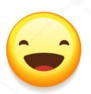 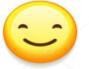 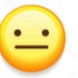 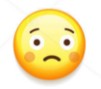 Ξέρω που βρίσκεται τομεθάνιο και πώς προκύπτει στην ατμόσφαιραΈμαθα με ποιον τρόπο μπορεί το μεθάνιο να γίνει χρήσιμοΑν γνωρίζω ότι από τα σκουπίδια, το μεθάνιο θα γίνει χρήσιμοΟ/η εκπαιδευτικός μπορεί να διαμορφώσει μια κλείδα παρατήρησης με την οποία μπορεί να διερευνήσει δεξιότητες που σχετίζονται με τη συνεργασία και την ανάπτυξη κριτικής σκέψης των μαθητώνΟ/η εκπαιδευτικός μπορεί να διαμορφώσει μια κλείδα παρατήρησης με την οποία μπορεί να διερευνήσει δεξιότητες που σχετίζονται με τη συνεργασία και την ανάπτυξη κριτικής σκέψης των μαθητώνΟ/η εκπαιδευτικός μπορεί να διαμορφώσει μια κλείδα παρατήρησης με την οποία μπορεί να διερευνήσει δεξιότητες που σχετίζονται με τη συνεργασία και την ανάπτυξη κριτικής σκέψης των μαθητώνΟ/η εκπαιδευτικός μπορεί να διαμορφώσει μια κλείδα παρατήρησης με την οποία μπορεί να διερευνήσει δεξιότητες που σχετίζονται με τη συνεργασία και την ανάπτυξη κριτικής σκέψης των μαθητώνΟμάδα ΑΜαθητής/τριαΙΜαθητής/τριαΙΙΜαθητής/τριαΙΙΙΚατανόηση παραμυθιούΕπεξεργασία δεδομένωνΔιατύπωση άποψης στην ομάδαΕπιχειρηματολογία τεκμηρίωσης άποψηςΔιάθεση συνεργασίας στην ομάδαΆποψη για παρουσίασησυμπερασμάτων